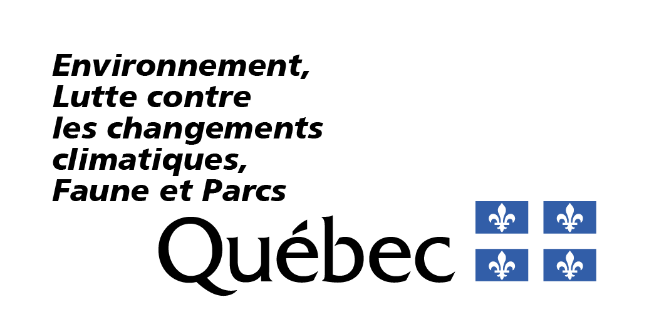 RenseignementsPortée du formulaireCe formulaire vise une nouvelle demande d’autorisation ou une modification d’autorisation visant l’établissement, l’agrandissement, l’exploitation, le réaménagement ou la restauration d’une carrière'?' ou d’une sablière'?' ainsi que le traitement de substances minérales de surface'?' dans une carrière ou une sablière assujettie à une autorisation en vertu du paragraphe 10 du premier alinéa de l’article 22 de la Loi sur la qualité de l’environnement (RLRQ, chapitre Q-2), ci-après appelée la LQE.Fournir les renseignements demandésVous devez répondre à toutes les questions à moins d’indication contraire. Les réponses à fournir visent uniquement les activités décrites dans la portée de ce formulaire.Les renseignements demandés peuvent être fournis à même le formulaire ou dans un document joint à la présente demande, auquel cas vous devez indiquer le nom du document joint ainsi que la section où figurent lesdits renseignements. Notes :Les cases à cocher grisées ☐ R ☐ NR ☐ SO, figurant à l’extrémité droite des questions, sont réservées au ministère.Les termes suivis du point d’interrogation '?' sont définis dans le lexique situé à la fin du formulaire.RéférencesLoi et règlements liés au présent formulaire Site Web du Gouvernement du Québec – Lois et règlements du ministère, plus précisément :Loi sur la qualité de l’environnement (RLRQ, chapitre Q-2) – ci-après appelée la LQERèglement sur l’encadrement d’activités en fonction de leur impact sur l’environnement (RLRQ, chapitre Q-2, r. 17.1) – ci-après appelé le REAFIERèglement sur les carrières et sablières (RLRQ, chapitre Q-2, r. 7.1) – ci-après appelé le RCSRèglement concernant la valorisation de matières résiduelles (chapitre Q-2, r. 49) – ci-après appelé le RVMRRèglement sur le prélèvement des eaux et leur protection (RLRQ, chapitre Q-2, r. 35.2) – ci-après appelé le RPEPRèglement sur la protection et la réhabilitation des terrains (RLRQ, chapitre Q-2, r. 37) – ci-après appelé le RPRTDocuments de soutien, guides et outils de référence Guide de référence du REAFIEGuide d’échantillonnage à des fins d’analyses environnementales Site Web du ministère – Carrières et sablières, plus précisément :Guide d’évaluation de l’exposition au bruit émanant d’une carrière ou d’une sablièreProgramme de suivi du niveau des eaux souterraines dans les carrières et sablièresSite Web du ministère – Garanties financières et fiduciesType de demande1.1	La demande vise-t-elle la modification d’une autorisation ministérielle existante (art. 29 REAFIE)?R NR SOSi vous avez répondu Non, passez à la section 2.1.2	Cochez les activités concernées par la demande de modification d’une autorisation ministérielle existante (art. 29 (3) REAFIE).R NR SO1.3	Décrivez en détail le changement qui requiert une modification de l’autorisation, son contexte et son impact sur l’autorisation à modifier, et ce, à l’égard de l’activité concernée par la présente demande (art. 29(3) REAFIE).R NR SONote : Cette description doit permettre de bien comprendre la demande de modification.Consignes pour remplir la suite du formulaireSi la demande de modification d’une autorisation vise à ajouter une nouvelle activité assujettie à une autorisation en vertu de l’article 22 de la LQE, vous devez remplir le présent formulaire dans son intégralité (art. 30 al. 2 (1) LQE).  Si la demande de modification d’une autorisation vise à changer une activité autorisée, vous devez remplir uniquement les questions concernées par la modification et fournir toute information demandée dans le formulaire qui n’a pas déjà été transmise ou qui nécessite une mise à jour (art. 30 al. 3 LQE). Toutefois, la section Impacts sur l’environnement est à remplir dans tous les cas de modifications.  Description de l’activité Nature de l’activité2.1.1	Cochez les activités concernées par la présente demande (art. 113(1), (2), (3)a) et b) et art. 115 REAFIE). R NR SO2.1.2	La demande concerne-t-elle uniquement le réaménagement et la restauration d’une carrière'?' ou d’une sablière'?' établie avant le 17 août 1977 comprenant une ou des activités parmi les suivantes (art. 17 al. 1 (1) REAFIE) :R NR SOremblayer une carrière avec des sols contenant des contaminants'?' issus d’une activité humaine en concentration inférieure ou égale aux valeurs limites prévues à l’annexe I du RPRT;végétaliser le terrain découvert de la carrière ou de la sablière avec des matières résiduelles fertilisantes;aménager un lieu d’enfouissement de matières résiduelles;aménager un espace ou réaliser une construction ou un ouvrage?Si vous avez répondu Oui, passez à la section 4.Extraction de substances minérales de surface2.2.1	La demande concerne-t-elle l’extraction de substances minérales de surface'?' (art. 17 al. 1 (1) REAFIE)?R NR SONote : Dans le cas de l’agrandissement d’une carrière'?' ou d’une salière'?' établie avant le 17 août 1977, répondez aux questions suivantes en considérant la carrière'?' ou sablière'?' dans son entièreté.Si vous avez répondu Non, passez à la section 2.4.2.2.2	Indiquez la superficie totale de la carrière'?' ou de la sablière'?' (art. 17 al. 1 (1) REAFIE). R NR SO2.2.3	Estimez les volumes de sol arable et de terre de découverte'?' qui devront être entreposés (art. 17 al. 1 (1) REAFIE).R NR SONotez que, selon l’article 22 du RCS, le sol arable doit être entreposé séparément des autres matières issues ou générées par l’exploitation.2.2.4	Indiquez l’épaisseur moyenne et maximale des substances minérales de surface'?' à extraire (art. 17 al. 1 (1) REAFIE).R NR SO2.2.5	Indiquez la profondeur maximale de la carrière'?' ou de la sablière'?' (art. 17 al. 1 (1) REAFIE).R NR SO2.2.6	Dans le tableau ci-dessous, précisez les volumes et les quantités de substances minérales de surface'?' à extraire (art. 17 al. 1 (1) REAFIE).R NR SO2.2.7	Précisez la date de cessation définitive de l’exploitation des substances minérales de la carrière'?' ou de la sablière'?' (art. 17 al. 1 (2) REAFIE).R NR SO2.2.8	L’activité concerne-t-elle une sablière'?' située sur les terres du domaine de l’État (art. 17 al. 1 (1) REAFIE)?R NR SOSi vous avez répondu Oui, passez à la section 2.3.2.2.9	Fournissez un document présentant une vue en coupe illustrant la topographie du terrain et les substances minérales de surface'?' à extraire (art. 116 al. 1 (3) REAFIE).R NR SOExploitation dans la nappe phréatique2.3.1	L’extraction des substances minérales de surface'?' est-elle réalisée dans la nappe phréatique (art. 17 al. 1 (1) REAFIE)?R NR SOSi vous avez répondu Oui, passez à la question 2.3.5.2.3.2	Estimez le niveau (en mètre) des eaux souterraines de la carrière'?' ou de la sablière'?' (art. 17 al. 1 (1) REAFIE).R NR SO2.3.3	Décrivez les moyens utilisés pour estimer le niveau des eaux souterraines de la carrière'?' ou de la sablière'?'. En présence de pergélisol, indiquez l’épaisseur de celui-ci (art. 17 al. 1 (1) REAFIE).R NR SO2.3.4	Décrivez les moyens proposés pour garantir que l’exploitation demeure en tout temps au-dessus de la nappe phréatique (art. 17 al. 1 (1) REAFIE).R NR SOPassez à la section 2.4.2.3.5	Fournissez une étude hydrogéologique'?' (art. 116 al. 1 (4) REAFIE).R NR SO2.3.6	L’étude hydrogéologique'?' fournie prévoit-elle un programme de suivi du niveau des eaux souterraines dans la carrière'?' ou dans la sablière'?', incluant notamment les seuils d’alerte et les actions à prévoir lorsqu’un seuil d’alerte est atteint (art. 18(4) REAFIE)?R NR SONote : Consultez la fiche d’information Programme de suivi du niveau des eaux souterraines dans les carrières et sablières pour obtenir davantage de renseignements sur ce programme. Pour faciliter l’analyse de la demande, il est recommandé de joindre un programme de suivi du niveau des eaux souterraines dans la carrière'?' ou dans la sablière'?'. Ce document pourrait d’ailleurs être exigé dans le cadre de l’analyse de la demande.Traitement de substances minérales de surface2.4.1	La demande concerne-t-elle le traitement de substances minérales de surface'?' (art. 17 al. 1 (1) REAFIE)?R NR SOSi vous avez répondu Non, passez à la section 2.5.2.4.2	Dans le tableau ci-dessous, précisez les volumes et les quantités de substances minérales de surface'?' à traiter (art. 17 al. 1 (1) REAFIE).R NR SO2.4.3	Précisez la date de cessation définitive du traitement de substances minérales de surface'?' (art. 17 al. 1 (2) REAFIE).R NR SOProcédés et équipements utilisés dans la carrière ou la sablière2.5.1	Cochez tous les procédés et activités concernés par la demande servant à l’exploitation de la carrière'?' ou de la sablière'?' (art. 17 al. 1 (1) REAFIE).R NR SO2.5.2	Dans le tableau ci-dessous, identifiez et décrivez les équipements et la machinerie utilisés dans le cadre de l’activité (art. 17 al. 1 (3) REAFIE).R NR SOSi les fiches techniques des équipements ou de la machinerie sont disponibles, il est recommandé de les joindre à la présente demande afin d’en faciliter l’analyse.Normes d’exploitation2.6.1	La demande vise-t-elle uniquement des activités de traitement de substances minérales de surface'?' (art. 17 al. 1(1) REAFIE) :R NR SOà l’intérieur d’une carrière'?' ou d’une sablière'?' autorisée; ou à l’intérieur des limites d’une carrière ou d’une sablière établie avant 1972?Si vous avez répondu Oui, passez à la section 5.2.6.2	Fournissez tout élément descriptif permettant de démontrer la conformité de l’activité aux normes prescrites au chapitre V du RCS (art. 17 al. 1 (5) REAFIE).R NR SO2.6.3	Confirmez que les exigences de l’article 21 du RCS concernant la présence de repères visuels ou de balises ainsi que, le cas échéant, le plan indiquant les coordonnées géographiques des éléments sont respectées (art. 21 RCS).R NR SONotez que, dans le cas d’une carrière'?' ou d’une sablière'?' établie ou agrandie depuis le 18 avril 2019 et pour laquelle la substance minérale ne fait pas partie du domaine de l’État, un professionnel doit identifier les limites de la carrière ou de la sablière sur un plan indiquant les coordonnées géographiques (art. 21 al. 2 RCS). Ce plan doit être transmis au ministre au plus tard un an après avoir été dressé par le professionnel (art. 21 al. 3 RCS).Gestion des eaux pluviales2.7.1	L’activité comprend-elle la gestion des eaux pluviales ou de ruissellement (art. 17 al. 1 (1) et (3) REAFIE)?R NR SOExemples :l’aménagement des pentes du terrain pour éviter que les eaux entrent en contact avec les activités;l’utilisation de fossés pour le transport des eaux pluviales.Si vous avez répondu Non, passez à la section 2.8.2.7.2	Décrivez les eaux pluviales et de ruissellement ainsi que leur mode de gestion (art. 17 al. 1 (1) et (3) REAFIE). R NR SOExemples d’informations à fournir : les contaminants susceptibles d’être présents dans les eaux (hydrocarbures pétroliers C10-C50, matières en suspension, etc.);la collecte, le transport, le traitement et le point de rejet des eaux;les installations et les aménagements prévus à cette fin comme les fossés, les ouvrages de collecte, etc. L’article 26 du RCS fixe des normes de qualité à atteindre pour l’ensemble des « eaux issues » d’une carrière'?' ou d’une sablière'?'.Notez que pour l’application de l’article 218 du REAFIE, le site d’une carrière ou d’une sablière n’est pas assimilé à un site à risque. Un système de gestion des eaux pluviales peut être assujetti à une autorisation en vertu du paragraphe 3 du premier alinéa de l’article 22 de la LQE. Le cas échéant, le formulaire AM217b -Établissement, modification ou extension d’un système de gestion des eaux des pluviales ne drainant pas un site à risque doit être fourni et il faut, dans ce cas, indiquer le nom du formulaire dans la zone de réponse de la présente question.Garantie financière2.8.1	La demande comprend-elle une superficie découverte'?' après le 17 août 1977 qui requière une garantie financière conforme au chapitre VII du RCS (art. 17 al. 1(1) REAFIE)?R NR SOSi vous avez répondu Non, passez à la section 3.2.8.2	L’exploitant de la carrière'?' ou de la sablière'?' est-il l’État ou son mandataire (art. 17 al. 1 (1) REAFIE)?R NR SOSi vous avez répondu Oui, passez à la section 3.2.8.3	L’exploitant de la carrière'?' ou de la sablière'?' a-t-il fourni une garantie en vertu de l’article 74 de la Loi sur la protection du territoire et des activités agricoles afin de remettre le lieu en état d’être exploité en agriculture (art. 17 al. 1 (5) REAFIE et art. 33 RCS)?R NR SOIl est recommandé de joindre une copie de la garantie afin de faciliter l’analyse de la demande.Si vous avez répondu Oui, passez à la section 3.2.8.4	Précisez la superficie visée et le montant de la garantie calculé conformément à l’article 34 du RCS (art. 17 al. 1 (5) REAFIE et art. 34 RCS).R NR SO2.8.5	Confirmez qu’une garantie financière conforme au chapitre VII du RCS sera transmise au ministre avant le début de l’exploitation (art. 17 al. 1 (5) REAFIE et art. 33 RCS).R NR SODepuis le 1er janvier 2023, toutes les nouvelles garanties financières exigées dans le cadre du RCS doivent être acheminées à l’adresse suivante : Ministère de l’Environnement, de la Lutte contre les changements climatiques, de la Faune et des Parcs1175, boul. Lebourgneuf, bureau 100Québec (Québec) G2K 0B7Localisation des activitésNormes de localisationUne carrière'?' ou une sablière'?' ne doit pas être située dans l’un ou l’autre des territoires suivants tels que décrits à l’annexe 1 du RCS sauf en cas d’exemption prévue à l'article 13 du RCS : mont Saint-Bruno;mont Saint-Hilaire;mont Rougemont;mont Saint-Grégoire;mont Yamaska;mont Brome;mont Shefford.Une carrière ou une sablière ne doit pas être située dans les aires suivantes sauf en cas d’exemption prévue à l’article 14 du RCS :dans une aire de protection immédiate d’un prélèvement d’eau souterraine de catégorie 1 au sens du RPEP;dans une aire de protection intermédiaire ou éloignée d’un prélèvement d’eau souterraine de catégorie 1 au sens du RPEP;dans une aire de protection immédiate et intermédiaire d’un prélèvement d’eau de surface de catégorie 1 au sens du RPEP.3.1.1	Indiquez, dans un rayon de 600 mètres, la distance horizontale la plus courte entre la carrière'?' ou la sablière'?' et :R NR SO3.1.2	Indiquez la distance horizontale la plus courte entre la voie d’accès privée à la carrière'?' ou à la sablière'?' et toute habitation'?' ou établissement public'?' (art. 17 al. 1 (5) REAFIE et art. 17 RCS).R NR SO3.1.3	Décrivez tout autre élément permettant de démontrer la conformité aux normes de localisation prescrites au chapitre IV du RCS (art. 17 al. 1 (5) du REAFIE et art. 15 à 19 RCS). (Facultatif)Bande de terrain séparant la carrière ou la sablière de la voie publique3.2.1	La bande de terrain séparant la carrière'?' ou la sablière'?' et la voie publique appartient-elle au propriétaire de cette carrière ou de cette sablière (art. 17 al. 1 (5) REAFIE et art. 18 al. 2 RCS)?R NR SOSi vous avez répondu Non, passez à la section 3.3.3.2.2	La carrière'?' ou la sablière'?' est-elle située au sud du 55e parallèle (art. 17 al. 1 (5) REAFIE et art. 18 al. 3 RCS)?R NR SOSi vous avez répondu Non, passez à la section 3.3.3.2.3	Décrivez la bande du terrain située entre la voie publique et la carrière'?' ou la sablière'?' en précisant si celle-ci est recouverte d’arbre (art. 17 al.1 (1) REAFIE).R NR SODans le cas d’une carrière ou d’une sablière établie avant le 17 août 1977, décrivez la bande de terrain entre la localisation des activités et la voie publique.3.2.4	Confirmez que la bande de terrain sera maintenue boisée lorsque des arbres recouvrent ce terrain (art. 17 al. 1 (5) REAFIE et art. 18 al. 2 RCS)?R NR SOPreuve de propriété3.3.1	Fournissez une copie du titre de propriété, du bail ou de tout autre document conférant au demandeur le droit à la substance minérale de surface'?' dans la carrière'?' ou la sablière'?' (art. 116 al. 1 (1) REAFIE).R NR SONote : Lorsque les ressources appartiennent au domaine de l’État, il est possible de fournir l’accusé de réception de la demande de bail exclusif d’exploitation (BEX) déposé au ministère des Ressources naturelles et des Forêts (MRNF) pour répondre à cette question.3.3.2	Le projet concerne-t-il l’exploitation par plusieurs personnes ou municipalités de substances minérales de surface'?' non consolidées dans une sablière'?' (art. 116 al. 3 REAFIE)? R NR SOSi vous avez répondu Non, passez à la section 3.4.3.3.3	Le demandeur est-il le propriétaire du lieu (art. 116 al. 3 REAFIE)?R NR SONote : dans le cas où plusieurs personnes ou municipalités veulent exploiter des substances minérales de surface non consolidées dans une sablière, il incombe au propriétaire du lieu de faire la demande d’autorisation.Plan de localisation3.4.1	En complément des renseignements demandés dans le formulaire général AM16b – Description du projet ou AM27b – Description du projet modifié concernant le plan de localisation, indiquez dans ce plan l’emplacement des éléments suivants dans un rayon de 600 mètres (art. 17 al. 2 (1) et 116 al. 1 (2) REAFIE) :R NR SOles zones d’intervention :la délimitation de la superficie totale de la carrière'?' ou de la sablière'?',la délimitation des aires d’extraction et de traitement de substances minérales de surface'?',la délimitation des aires d’entreposage des matières,les voies d’accès privées.Les éléments permettant de vérifier le respect des distances prévues par règlement, le cas échéant : les habitations'?' (art. 17 RCS);les établissements publics'?' et leur désignation (art. 17 RCS);toute voie publique (art. 18 RCS);la délimitation de la bande de terrain boisée séparant la carrière ou la sablière de la voie publique (art. 18 al. 2 RCS);les lignes de propriété de tout terrain appartenant à une personne autre que le propriétaire du lot ou de la partie de lot où se trouve la carrière ou la sablière (art. 19 RCS);tout territoire protégé en vertu de la Loi sur la conservation du patrimoine naturel, de la Loi sur la conservation et la mise en valeur de la faune ou de la Loi sur les parcs (art. 16 RCS);tout habitat d’une espèce faunique ou floristique menacée ou vulnérable identifié dans un plan dressé en vertu de la Loi sur la conservation et la mise en valeur de la faune ou de la Loi sur les espèces menacées ou vulnérables (art. 16 RCS);tout territoire identifié à l’article 13 du RCS et décrit à l’annexe I de ce règlement (art. 13 RCS).Les éléments localisés sur le plan doivent correspondre à la réalité (dimensions et localisation).Selon le projet, plus d’un plan de localisation peut être fourni. Les formats de fichiers acceptés sont JPEG et PDF.Réaménagement et restauration4.1	Fournissez un plan de réaménagement et de restauration de la carrière'?' ou de la sablière'?' conforme au chapitre VIII du RCS (art. 116 al. 1 (5) et al. 2 REAFIE). R NR SOLe réaménagement et la restauration doivent notamment permettre d’atteindre les objectifs suivants (art. 38 al. 2 RCS) :éliminer les risques inacceptables pour la santé et assurer la sécurité des personnes;prévenir le rejet de contaminants'?' susceptibles de porter atteinte au milieu;éliminer tout entretien ou suivi à long terme;mettre le lieu dans un état compatible avec son usage ultérieur.4.2	Les travaux de réaménagement et de restauration concernent-ils une carrière'?' (art. 17 al 1. (1) REAFIE)?R NR SOSi vous avez répondu Non, passez à la question 4.4.4.3	Dans le tableau ci-dessous, démontrez la conformité du plan de réaménagement et de restauration de la carrière'?' en indiquant où retrouver l’information, et ce, pour chacun des travaux présents au projet (art. 17 al.1 (5) REAFIE et art. 38 à 47 RCS).R NR SO4.4	Les travaux de réaménagement et de restauration concernent-ils une sablière'?' (art. 17 al 1. (1) REAFIE)?R NR SOSi vous avez répondu Non, passez à la question 4.6.4.5	Dans le tableau ci-dessous, démontrez la conformité du plan de réaménagement et de restauration de la sablière'?' fourni à la question 4.1 en indiquant où retrouver l’information, et ce, pour chacun des travaux présents au projet (art. 17 al.1 (5) REAFIE et art. 38 à 47 RCS).R NR SO4.6	Précisez l’année de fermeture de la carrière'?' ou de la sablière'?' une fois les travaux de réaménagement et de restauration complétés (art. 17 al. 1 (2) REAFIE).R NR SONotez que les travaux de réaménagement et de restauration doivent débuter au plus tard un an suivant la date de cessation définitive de l’exploitation des substances minérales de la carrière ou de la sablière (art. 41 RCS).Modalités et calendrier de réalisation5.1	Dans le tableau ci-dessous, indiquez les dates de début et de fin, ou la durée, des différentes étapes de réalisation des activités (art. 17 al. 1 (2) REAFIE). R NR SOExemples d’étapes de réalisation des activités :l’identification des limites de la carrière'?' ou de la sablière'?' à l’aide de repères visuels ou de balises;la préparation du terrain;la construction d’ouvrage et/ou l’installation d’équipements;l’exploitation de la carrière ou de la sablière (selon les différentes phases prévues au projet);le traitement de substances minérales de surface'?';les travaux de réaménagement et de restauration (selon les différentes phases prévues au projet);toute autre étape effectuée dans le cadre de l’activité.Notez que les travaux de réaménagement et de restauration doivent débuter au plus tard un an suivant la date de cessation définitive de l’exploitation des substances minérales de la carrière ou de la sablière (art. 41 RCS).5.2	Dans le tableau ci-dessous, indiquez l’horaire d’exploitation des activités de la carrière'?' ou de la sablière'?' (art. 17 al. 1 (2) REAFIE).R NR SO5.3	Précisez les modalités de réalisation de l’activité (art. 17 al. 1 (2) REAFIE).R NR SOImpacts sur l’environnementConformément à l’article 18 du REAFIE, il est de votre responsabilité d’informer le ministère des impacts potentiels cumulés de toutes les activités du projet.Formulaires d’impactsLes renseignements sur les impacts doivent être déclarés dans des formulaires distincts, appelés « formulaires d’impacts », lesquels permettent de fournir les informations obligatoires prévues à l’article 18 du REAFIE lors du dépôt d’une demande. Vous devez y décrire notamment les impacts anticipés ainsi que les mesures d’atténuation, de surveillance et de suivi pour les activités concernées par la demande présentée. Les formulaires d’impacts applicables au projet doivent être cochés dans le formulaire général AM16c – Identification des activités et des impacts ou AM27c — Identification des activités et des impacts du projet modifié.Chaque activité composant un projet peut avoir des impacts sur la qualité de l’environnement'?' et ces impacts peuvent être distincts ou communs à d’autres activités d’un même projet. Il est donc important de considérer l'ensemble du projet avant de remplir un formulaire d’impacts et de ne remplir qu’un seul formulaire d’impacts par type d’impact. La section qui suit identifie les principaux formulaires d’impacts à remplir pour le projet. Selon les particularités du projet et des activités qui le composent, il est possible que d’autres formulaires d’impacts que ceux listés ci-dessous soient requis. Bruit6.1.1	Les activités d’établissement, d’agrandissement, d’exploitation, d’aménagement ou de restauration d’une carrière'?' ou d’une sablière'?' sont susceptibles de générer du bruit. Par conséquent, vous devez remplir le formulaire d’impacts AM18a – Bruit et le soumettre dans le cadre de la présente demande (art. 18 REAFIE).R NR SO Exemples de sources de bruit à déclarer dans ce formulaire :les opérations d’extraction et du traitement des substances minérales de surface'?';les opérations de chargement et de déchargement dans les aires de manutention;la circulation de la machinerie. Exigences réglementaires La section I du chapitre VI du RCS prévoit des normes d'émission de bruit et des mesures de contrôle spécifiques pour les carrières et les sablières. L’article 24 du RCS précise que le bruit émis dans une carrière ou une sablière, représenté par le niveau acoustique d’évaluation obtenu à l’habitation'?' ou à l’établissement public'?', ne doit pas dépasser, pour tout intervalle de 1 heure, le plus élevé des niveaux sonores suivants: le bruit résiduel; 40 dBA entre 19 h et 7 h et 45 dBA entre 7 h et 19 h. De plus, l’exploitant de cette carrière ou sablière doit évaluer, avec un intervalle d’au plus 3 ans entre chaque évaluation, le bruit émis dans le cadre de l’exercice de ses activités (art. 25 RCS). Le Guide d’évaluation de l’exposition au bruit émanant d’une carrière ou d’une sablière traite des techniques permettant d’évaluer le bruit dans une carrière ou une sablière. Il couvre des aspects théoriques de la mesure du bruit et présente les bonnes pratiques en la matière.  Le respect de ces exigences réglementaires doit être démontré en remplissant le formulaire d’impacts.Exigences réglementaires 6.1.2	La demande concerne-t-elle l’une ou l’autre des activités suivantes (art. 17 al. 1 (1) REAFIE) : R NR SOl’établissement d’une carrière'?' ou d’une sablière'?';dans le cas d’une carrière ou d’une sablière établie avant le 17 août 1977, l’agrandissement de la carrière ou de la sablière sur un terrain qui n’appartenait pas, à cette date, au propriétaire de cette carrière ou de cette sablière?Si vous avez répondu Non, passez à la section 6.26.1.3	Une habitation'?' ou un établissement public'?' est-il situé à moins de 600 mètres d’une carrière'?' ou à moins de 150 mètres d’une sablière'?' (art. 116 al. 1 (6) REAFIE)?R NR SOCochez Ne s’applique pas si l’habitation appartient ou est louée au propriétaire ou à l’exploitant de la carrière ou de la sablière.Si vous avez répondu Non ou Ne s’applique pas, passez à la section 6.2.6.1.4	Fournissez une étude prédictive du climat sonore'?' (art. 116 al. 1 (6) REAFIE).R NR SOEaux de surface, eaux souterraines et sols6.2.1	Les activités d’établissement, d’agrandissement, d’exploitation, d’aménagement ou de restauration d’une carrière'?' ou d’une sablière'?' sont susceptibles d’avoir un impact sur les eaux de surface, les eaux souterraines et les sols. Par conséquent, vous devez remplir le formulaire d’impacts AM18b — Eaux de surface, eaux souterraines et sols et le soumettre dans le cadre de la présente demande (art. 18 REAFIE).R NR SOExemples de sources de contaminants susceptibles de générer des impacts à déclarer dans ce formulaire : les risques de déversements accidentels d’hydrocarbures;la modification du drainage des eaux de surface;la mise à nu de sols pouvant émettre des matières en suspension dans les eaux de surface;l’entreposage de sols ou de matières lixiviables.Exigences réglementaires L’article 26 du RCS fixe des normes de qualité à atteindre pour l’ensemble des eaux issues d’une carrière ou d’une sablière.Rejets atmosphériques6.3.1	Les activités d’établissement, d’agrandissement, d’exploitation, d’aménagement ou de restauration d’une carrière'?' ou d’une sablière'?' sont susceptibles de générer des émissions diffuses de particules dans l’atmosphère. Par conséquent, vous devez remplir le formulaire d’impacts AM18c — Rejets atmosphériques et le soumettre dans le cadre de la présente demande (art. 18 REAFIE).R NR SO Exemples de sources d’émissions atmosphériques à déclarer dans ce formulaire :les émissions de poussières provenant des équipements utilisés dans la carrière ou la sablière;les émissions de poussières provenant de la circulation. Exigences réglementaires En plus des exigences du RAA, la section III du chapitre VI du RCS prévoit des normes d'émission de particules et des mesures de contrôle spécifiques pour les carrières et les sablières. L’article 27 du RCS précise que les émissions de particules provenant des équipements utilisés dans une carrière ou une sablière ne doivent pas être visibles à plus de 2 mètres de la source d’émission. De plus, l’exploitant de la carrière ou de la sablière doit mettre en place des mesures d’atténuation afin de prévenir l’émission de particules provenant des matières entreposées ainsi que des aires de circulation, de stationnement et des voies d’accès privées à cette carrière ou à cette sablière. L’utilisation d’abat-poussière, autre que de l’eau pour contrôler les émissions de particules dans une carrière ou une sablière, doit être conforme à la plus récente version de la norme BNQ 2410-300 (art. 28 RCS). Lorsqu’une source d’émission de particules située dans une carrière ou une sablière est reliée à un système de captation des particules, ce système ne doit pas permettre l’émission dans l’atmosphère'?' de particules en concentration supérieure à 30 mg/m3 de gaz sec aux conditions de référence, lesquelles se rapportent à une température de 25 °C et à une pression de 101,3 kPa (art. 29 RCS). Le respect de ces exigences réglementaires doit être démontré en remplissant le formulaire d’impacts.Rejets d’un effluent (eau)6.4.1	Les activités d’établissement, d’agrandissement, d’exploitation, d’aménagement ou de restauration d’une carrière'?' ou d’une sablière'?' génèrent-elles un rejet d’eau dans l’environnement*, dans un système d’égout'?' ou hors du site (art. 18 REAFIE)?R NR SOExemples de rejets d’eau à déclarer dans le formulaire d’impacts AM18d – Rejets d’un effluent (eau) :le rejet d’un système de traitement; le rejet des eaux de ruissellement ou des eaux pluviales;le rejet d’eaux de procédé, avec ou sans traitement (ex. : les eaux de lavages d’agrégats).* Par « rejet d’eau dans l’environnement », on entend tout rejet dans un milieu naturel, un système de gestion des eaux pluviales'?', un fossé, un cours d’eau, le sol, incluant l’infiltration et le ruissellement sur le sol.Si vous avez répondu Non, passez à la section 6.5.6.4.2	Fournissez le formulaire d’impacts AM18d – Rejets d’un effluent (eau) (art. 18 REAFIE).R NR SOSelon le type d’activité, il est possible que des objectifs environnementaux de rejet (OER) soient définis pour certains rejets dans l’environnement. Veillez à présenter une demande d’OER au ministère avant de déposer la présente demande afin de connaître ces OER.Exigences réglementairesLes eaux issues d’une carrière'?' ou d’une sablière'?' et rejetées dans l’environnement'?' doivent satisfaire aux normes suivantes (art. 26 RCS) : la quantité d’hydrocarbures pétroliers (C10-C50) contenus dans ces eaux est inférieure ou égale à 2 mg/l; la quantité de matières en suspension contenues dans ces eaux est inférieure ou égale à 50 mg/l; le pH de ces eaux est compris entre 6 et 9,5. Le respect de ces exigences réglementaires doit être démontré en remplissant le formulaire d’impacts.Autres impacts environnementaux6.5.1	Les activités d’établissement, d’agrandissement, d’exploitation, d’aménagement ou de restauration d’une carrière'?' ou d’une sablière'?' sont susceptibles de générer d’autres impacts environnementaux que ceux listés précédemment. Par conséquent, vous devez remplir le formulaire d’impacts AM18e – Autres impacts environnementaux et le soumettre dans le cadre de la présente demande (art. 18 REAFIE). R NR SOExemples d’autres impacts à déclarer dans ce formulaire :les perturbations de la faune et de la flore;les vibrations (travaux de dynamitage, etc.);la pollution lumineuse;la détérioration de l’habitat d’une espèce vivante;la présence de nuisances sur le site (vermine, etc.);les risques technologiques;les impacts sociaux, incluant la consultation autochtone;le risque de propagation d’espèces envahissantes.Exigences réglementaires6.5.2	La demande concerne-t-elle une carrière'?' où est effectué du sautage (art. 17 al. 1 (1) REAFIE)? R NR SOSi vous avez répondu Non, passez à la section 7.6.5.3	Confirmez qu’une procédure de bonnes pratiques de sautage telle que décrite à l’article 30 du RCS sera mise en œuvre et tenue à jour par l’exploitant (art. 18(5) REAFIE et art. 30 RCS).R NR SOInformations complémentaires sur le projet Selon les activités composant le projet, des informations complémentaires peuvent être nécessaires pour bien analyser la demande. Matières dangereuses résiduelles7.1.1	Les activités sont-elles susceptibles de générer des matières dangereuses résiduelles (MDR) (art. 17 al. 1 (4) REAFIE)?R NR SOExemples de MDR pouvant être générées par l’activité : des huiles usées ou des déchets contenant des huiles usées;des boues dangereuses.Note : Le formulaire de description complémentaire AM17b – Matières dangereuses résiduelles n’a pas à être rempli si l’une des situations citées à l’article 31 du Règlement sur les matières dangereuses (RMD) se présente. Par exemple, il n’est pas requis lorsque la quantité de MDR générées est inférieure à 100 kg à l’exception des liquides, solides ou substances contenant des biphényles polychlorés (BPC) lorsque la quantité de ces derniers contenus dans l’ensemble de ces matières est supérieure à 1 kg. Si c’est le cas, les MDR doivent être gérées de façon sécuritaire et responsable. En tout temps, cette gestion doit être conforme à l’article 20 de la LQE.Si vous avez répondu Non ou Ne s’applique pas, passez à la section 7.2.7.1.2	Fournissez le formulaire de description complémentaire AM17b – Matières dangereuses résiduelles (art. 17 al. 1 (4) REAFIE).R NR SOVous devez y démontrer que l’entreposage et la gestion des MDR sont conformes aux exigences du RMD, soit plus spécifiquement le chapitre IV portant sur l’entreposage de matières dangereuses résiduelles.Autre information7.2.1	Fournissez tout autre information ou joignez tout autre document permettant de compléter la demande. (Facultatif)Exemples : des plans d’aménagement de la carrière ou de la sablière;des photographies du site;des exemples de projets semblables déjà réalisés; des études antérieures;les fiches signalétiques des produits;un programme d’entretien et d’inspection des ouvrages le cas échéant.Services de professionnels ou d’autres personnes compétentes8.1	Les services d’un professionnel'?' ou d’une autre personne compétente ont-ils été requis pour remplir le présent formulaire ou pour préparer tout autre document en soutien à ce formulaire (art. 16 al. 1 (3) REAFIE)?R NR SOSi vous avez répondu Non, vous avez complété le présent formulaire.8.2	Joignez un formulaire de déclaration AM16d - Déclaration du professionnel ou autre personne compétente pour chaque professionnel'?' ou personne compétente concerné (art. 16 al. 1 (3) REAFIE).R NR SOLexiquecarrière : lieu où sont exploitées des substances minérales de surface consolidées (art. 1 al. 2 RCS).contaminant : une matière solide, liquide ou gazeuse, un micro-organisme, un son, une vibration, un rayonnement, une chaleur, une odeur, une radiation ou toute combinaison de l’un ou l’autre susceptible d’altérer de quelque manière la qualité de l’environnement (art. 1 LQE).découverte : toute matière qui recouvre la substance minérale de surface d’une carrière ou d’une sablière et qui est retirée afin que cette substance soit exploitée, à l’exception du sol arable au sens du paragraphe 16 du premier alinéa de l’article 1 de la Loi sur la protection du territoire et des activités agricoles (art. 2 RCS).environnement : l’eau, l’atmosphère et le sol ou toute combinaison de l’un ou l’autre ou, d’une manière générale, le milieu ambiant avec lequel les espèces vivantes entretiennent des relations dynamiques (art. 1 LQE).établissement public : l’un ou l’autre des établissements suivants (art. 2 RCS) :établissement d’enseignement : tout établissement dispensant de l’éducation préscolaire ou de l’enseignement de niveau primaire ou secondaire et régi par la Loi sur l’instruction publique ou par la Loi sur l’instruction publique pour les autochtones cris, inuit et naskapis, un établissement d’enseignement privé régi par la Loi sur l’enseignement privé, un établissement dont le régime d’enseignement est l’objet d’une entente internationale au sens de la Loi sur le ministère des Relations internationales, un collège d’enseignement général et professionnel, une université, un institut de recherche, une école supérieure ou un établissement d’enseignement dont plus de la moitié des dépenses de fonctionnement sont payées sur les crédits votés par l’Assemblée nationale. Sont assimilés, pour les fins du RCS, à des établissements d’enseignement, les centres de la petite enfance et les garderies régis par la Loi sur les services de garde éducatifs à l’enfance;établissement de détention : tout établissement utilisé pour la détention de personnes et régi par la Loi sur le système correctionnel du Québec;établissement de santé et de services sociaux : tout établissement de santé et de services sociaux régi par la Loi sur les services de santé et les services sociaux ou par la Loi sur les services de santé et les services sociaux pour les autochtones cris. Constitue également, pour les fins du RCS, un établissement de santé et de services sociaux, tout autre lieu où sont dispensés des services d’hébergement pour personnes âgées ou pour toute clientèle confiée par un établissement public régi par l’une ou l’autre des lois précitées;établissement touristique : tout établissement qui offre au public des services de restauration ou des services d’hébergement, y compris la location d’espaces de camping.Pour les fins de l’application du RCS, sont assimilés à des établissements touristiques, les bureaux d’information touristique, les musées, les centres de ski, les colonies de vacances, les bases de plein air et de loisirs, les plages publiques, les haltes routières, les centres de golf, les marinas et les sites où s’effectuent des visites touristiques guidées.étude hydrogéologique : étude signée par un ingénieur ou un géologue décrivant, pour un territoire donné, la distribution, la composition et le comportement de l’eau souterraine ainsi que ses interactions avec les formations géologiques, les eaux de surface et les activités anthropiques (art. 3 REAFIE).étude prédictive du climat sonore : étude visant à prédire la propagation sonore des émissions d’une source de bruit, signée par un professionnel (art. 3 REAFIE).habitation : toute construction destinée à loger des personnes et reliée à des systèmes, individuel ou collectif, d’alimentation en eau potable et de traitement des eaux usées (art. 2 RCS).professionnel : professionnel au sens de l’article 1 du Code des professions (chapitre C-26); est également assimilée à un professionnel toute personne autorisée par un ordre professionnel à exercer une activité réservée aux membres de cet ordre (art. 3 REAFIE).sablière : est considéré comme une sablière un lieu où sont exploitées des substances minérales de surface non consolidées à partir d’un dépôt naturel (art. 1 al. 3 RCS).substance minérale de surface : l’une des substances visées à la définition de «substances minérales de surface» prévue à l’article 1 de la Loi sur les mines à l’exception de la tourbe (art. 2 RCS).système de gestion des eaux pluviales : tout ouvrage d’origine anthropique utilisé pour la collecte, l’entreposage, le transport ou le traitement des eaux pluviales, y compris un fossé, à l'exception (art. 3 REAFIE) :d'un système d'égout;d'une canalisation desservant un seul bâtiment, raccordée à un système de gestion des eaux pluviales, située à l'intérieur de la limite de propriété de ce bâtiment;d'un équipement ou d'un dispositif destiné à traiter des eaux autres que pluviales.système d'égout : tout ouvrage utilisé pour la collecte, l’entreposage, le transport ou le traitement des eaux usées, en tout ou en partie d’origine domestique, avant leur rejet dans l’environnement, à l’exception (art. 3 REAFIE) :d’une canalisation desservant un seul bâtiment, raccordée à un système d’égout, située à l’intérieur de la limite de propriété de ce bâtiment;d’un système de gestion des eaux pluviales qui reçoit des eaux usées d’origine domestique issues d’un ouvrage de surverse ou des eaux usées traitées;d’un équipement ou d’un dispositif de traitement d’eaux destiné à traiter des eaux autres que des eaux usées d’origine domestique et qui n’est pas exploité par une municipalité.Oui	 Non Agrandir une carrière'?' ou une sablière'?' au-delà d’une superficie ou des limites prescrites dans une autorisation (art. 114(1) REAFIE) Modifier le plan de réaménagement et de restauration d’une carrière ou d’une sablière (art. 114(2) REAFIE) Autre,  Établir et exploiter une carrière'?' Établir et exploiter une sablière'?' Entreprendre et/ou utiliser un traitement de substances minérales de surface'?' dans une carrière ou une sablière (ex. : concassage et tamisage) Agrandir et exploiter une carrière établie avant le 17 août 1977 sur un terrain qui n’appartenait pas, à cette date, au propriétaire de cette carrière Agrandir et exploiter une sablière établie avant le 17 août 1977 sur un terrain qui n’appartenait pas, à cette date, au propriétaire de cette sablière Réaménager et restaurer une carrière ou une sablière établie avant le 17 août 1977Déclaration de conformité Modifier les activités de la sablière autorisées par une déclaration de conformité et maintenant assujetties à une autorisation ministérielleAutre Autre, Oui	 NonOui	 NonSuperficie totale :  m2Sol arable :  m3Terre de découverte :  m3 Ne s’applique pas (aucun sol arable ou terre de découverte conservé)Épaisseur moyenne :  mÉpaisseur maximale :  mProfondeur maximale :  mMoyenne annuelle à extraireMoyenne annuelle à extraireMaximum annuel à extraireMaximum annuel à extraireVolume (m³)Quantité (tonnes métriques)Volume (m³)Quantité (tonnes métriques)Oui	 NonOui	 NonNiveau des eaux souterraines :  m Ne s’applique pas (présence de pergélisol)Oui	 NonOui	 NonMoyenne annuelle à traiterMoyenne annuelle à traiterMaximum annuel à traiterMaximum annuel à traiterVolume (m³)Quantité (tonnes métriques)Volume (m³)Quantité (tonnes métriques) Chargement direct Forage Tamisage Lavage d’agrégats Concassage Sautage Autre,  Autre, Nom de l’équipement ou de la machinerieActivité ou procédé liés  Nombre d’unités Capacité ou taux de chacune des unités  Précisez l’unité de mesure.Description de l’équipement Le cas échéant, indiquez le nom de la fiche technique jointe à la demande ainsi que la section où retrouver l’information.Mesures d’atténuation (le cas échéant) (ex. : double paroi, bac de rétention, alarme, etc.)Code d’identification sur le plan, s’il y a lieu Ne s’applique pas   Oui	 Non Je confirmeOui	 NonOui	 NonOui	 NonOui	 NonSuperficie visée : Montant de la garantie financière :  Je confirme.3.1.1.1un lac, un cours d’eau à débit régulier, un marécage arbustif riverain de l’un de ces milieux, un marais ou une tourbière ouverte située au nord du 50e parallèle (art. 17 al. 1 (5) REAFIE et art. 15 RCS) m  Aucun 3.1.1.2une tourbière ouverte située au sud du 50e parallèle (art. 17 al. 1 (5) REAFIE et art. 15 RCS) m  Aucune 3.1.1.3une réserve écologique constituée ou projetée en vertu de la Loi sur la conservation du patrimoine naturel ou tout autre milieu naturel désigné par un plan en vertu de cette loi (art. 17 al. 1 (5) REAFIE et art. 16 RCS). m Aucune3.1.1.4un parc régi par la Loi sur les parcs (art. 17 al. 1 (5) REAFIE et art. 16 RCS). m  Aucun 3.1.1.5un habitat d’une espèce faunique ou floristique menacée ou vulnérable identifié dans un plan dressé en vertu de la Loi sur la conservation et la mise en valeur de la faune ou de la Loi sur les espèces menacées ou vulnérables (art. 17 al. 1 (5) REAFIE et art. 16 RCS). m  Aucun 3.1.1.6toute voie publique (art. 17 al. 1 (5) REAFIE et art. 18 RCS). m  Aucune3.1.1.7tout terrain appartenant à une personne autre que le propriétaire de cette carrière ou de cette sablière, à moins que l’une ou l’autre soit également exploitée sur ce terrain (art. 17 al. 1 (5) REAFIE et art. 19 RCS) m Aucun Distance de :  m Aucune voie d’accès privée à la carrière'?' ou à la sablière'?' dans un rayon de 600 mètresOui	 NonOui	 Non Je confirme. Ne s’applique pas (la bande n’est pas boisée)Oui	 NonOui	 NonOui	 NonLes travaux de réaménagement et de restauration suivants sont-ils présents dans la demande?Conditions applicables du chapitre VIII du RCSSi vous avez répondu Oui, indiquez dans quelle section du plan retrouver l’information. 4.3.1La végétalisation du terrain avec notamment le sol arable entreposé sur le site (art. 42 al. 1 (1) RCS) Oui    NonLes travaux de végétalisation (ensemencement ou plantation) permettent de reconstituer un sol et un couvert végétal naturel permanent et toujours en croissance 18 mois suivant la fermeture de la carrière, sauf si les végétaux sont récoltés dans le cadre d’une remise en culture du terrain (art. 44 al. 1 (2) RCS).4.3.2La végétalisation du terrain avec notamment des matières résiduelles fertilisantes (MRF) (art. 42 al. 1 (1) RCS)Oui    NonLes travaux de végétalisation (ensemencement ou plantation) permettent de reconstituer un sol et un couvert végétal naturel permanent et toujours en croissance 18 mois suivant la fermeture de la carrière, sauf si les végétaux sont récoltés dans le cadre d’une remise en culture du terrain (art. 44 al. 1 (2) RCS).Note : Lorsque des MRF sont utilisées pour la végétalisation, le formulaire d’activité AM245e – Végétalisation de lieu dégradé à l’aide de matières résiduelles fertilisantes doit être rempli. 4.3.3La réduction des fronts de taille (art. 42 al. 1 (2) RCS)Oui    NonLes travaux permettent de stabiliser les pentes de la carrière'?' (art. 44 al. 1 (1) RCS).Dans le cas d’une carrière établie après le 17 août 1977 et localisée à flanc de colline, de montagne ou de coteau, le front de taille est constitué de gradins d’au plus 10 mètres de hauteur et de paliers horizontaux d’au moins 4 mètres végétalisés (art. 44 al. 2 RCS), à moins de démontrer que les objectifs réglementaires de l’article 38 du RCS sont atteints.4.3.4Le remblayage avec les sols de découverte'?' ou des substances minérales de surface'?' (art. 42 al. 1 (3)a) RCS)Oui    NonLes travaux permettent de stabiliser les pentes de la carrière'?' (art. 44 al. 1 (1) RCS).Le remblayage des matières ne donne pas lieu au dépôt de contaminants en concentration supérieure aux valeurs limites prévues à l’annexe I du RPRT(art. 44 al. 5 RCS).4.3.5Le remblayage avec des sols ne contenant aucun contaminant'?' issu d’une activité humaine (art. 42 al. 1 (3)b) RCS)Oui    NonLes travaux permettent de stabiliser les pentes de la carrière'?' (art. 44 al. 1 (1) RCS).Dans le cadre du remblayage, lorsqu’une espèce floristique exotique envahissante est enfouie, ces matières doivent être recouvertes d’au moins 1 mètre de sol exempt d’une telle espèce (art. 44 al. 3 RCS).Le remblayage ne donne pas lieu au dépôt de contaminants en concentration supérieure aux valeurs limites prévues à l’annexe I du RPRT (art. 44 al. 5 RCS).Des échantillons sont prélevés et analysés pour chaque lot de sols reçu selon la fréquence et les paramètres prévus (art. 45 al. 2 à 4 RCS). Les renseignements et documents demandés sont consignés dans un registre et conservés pour une période de 5 ans à compter de la date de fermeture de la carrière (art. 46 RCS). Un rapport annuel de réaménagement et de restauration contenant les renseignements et les documents demandés au RCS doit être transmis au ministre au plus tard le 31 janvier suivant chaque année au cours de laquelle la carrière est réaménagée et restaurée (art. 47 RCS).4.3.6Le remblayage avec des boues provenant des bassins de sédimentation de la carrière'?' ou des boues de sciage générées par le secteur de la pierre de taille lors d’un traitement des substances minérales de surface'?' dans la mesure où ces boues satisfont aux conditions prévues (art. 42 al. 1 (3)c) RCS)Oui    NonLes travaux permettent de stabiliser les pentes de la carrière (art. 44 al. 1 (1) RCS).Les boues satisfont aux conditions suivantes (art. 42 al. 1 (3)c) RCS) :leur siccité est d’au moins 15 % (mesurée par un laboratoire accrédité par le ministre) (art. 118.6 LQE);elles ne contiennent aucun liquide libre.L’entreposage ou l’élimination ainsi que le remblayage des matières ne donnent pas lieu au dépôt de contaminants en concentration supérieure aux valeurs limites prévues à l’annexe I du RPRT (art. 44 al. 5 RCS).4.3.7Le remblayage avec les particules récupérées par tout système de captation utilisé dans la carrière'?' (art. 42 al. 1 (3)d) RCS)Oui    NonLes travaux permettent de stabiliser les pentes de la carrière'?' (art. 44 al. 1 (1) RCS).L’entreposage ou l’élimination ainsi que le remblayage des matières ne donnent pas lieu au dépôt de contaminants en concentration supérieure aux valeurs limites prévues à l’annexe I du RPRT (art. 44 al. 5 RCS).4.3.8Le remblayage avec des sols contenant des contaminants'?' issus d’une activité humaine en concentration inférieure ou égale aux valeurs limites prévues à l’annexe I du RPRT (art. 42 al. 1 (3)e) RCS)Oui    NonLes travaux permettent de stabiliser les pentes de la carrière'?' (art. 44 al. 1 (1) RCS).Dans le cadre du remblayage, lorsqu’une espèce floristique exotique envahissante est enfouie, ces matières doivent être recouvertes d’au moins 1 mètre de sol exempt d’une telle espèce (art. 44 al. 3 RCS).Le remblayage des matières ne donne pas lieu au dépôt de contaminants en concentration supérieure aux valeurs limites prévues à l’annexe I du RPRT (art. 44 al. 5 RCS).L’admissibilité des sols est vérifiée avant leur entrée dans la carrière. Pour ce faire, l’exploitant doit confirmer la nature et les valeurs de concentration des substances présentes dans ces sols sur la base de rapports d’analyse soumis par le fournisseur et présentant un nombre représentatif d’échantillons (art. 45 al. 1 RCS).Des échantillons sont prélevés et analysés pour chaque lot de sols reçu, selon la fréquence et les paramètres prévus (art. 45 al. 2 à 4 RCS). Les renseignements et les documents demandés sont consignés dans un registre et conservés pendant le réaménagement et la restauration et par la suite pour une période de 5 ans à compter de la date de fermeture de la carrière (art. 46 RCS). Un rapport annuel de réaménagement et de restauration contenant les renseignements et les documents demandés au RCS est transmis au ministre au plus tard le 31 janvier suivant chaque année au cours de laquelle la carrière est réaménagée et restaurée (art. 47 RCS).4.3.9Le remblayage du béton issu de travaux de démolition de catégorie 1 comme établie à l’article 26 du RVMR et caractérisé selon les conditions prévues aux articles 20 et 26 de ce règlement (art. 42 al. 1 (3)f) RCS).  Oui    NonLe béton est utilisé comme couche drainante ou pour une aire de circulation dont la conception fait l’objet de plans et devis signés par un ingénieur (art. 42 al. 1 (3)f) RCS).Les travaux permettent de stabiliser les pentes de la carrière (art. 44 al. 1 (1) RCS).Détenir une attestation visée à l’article 25.1 du RVMR du fournisseur du béton et la conserver pendant le réaménagement et la restauration et par la suite pour une période de 5 ans à compter de la date de fermeture de la carrière (art. 46 RCS).4.3.10La restauration ou la création de milieux humides et hydriques (art. 42 al. 1 (4) RCS)Oui    NonAucune condition particulière au RCS autre que les objectifs visés au 2e alinéa de l’article 38.4.3.11L’aménagement d’un lieu d’enfouissement de matières résiduelles (art. 43 al. 1 (1) RCS)Oui    NonObtenir une autorisation ou une modification de l’autorisation dans l’année précédant celle de la cessation définitive de l’exploitation des substances minérales de surface (art. 43 al. 2 RCS).Note : le délai d’un an ne s’applique pas à l’exploitant qui doit obtenir l’autorisation afin d’enfouir une espèce floristique exotique envahissante dans le cadre de remblayage avec des sols visés aux sous-paragraphes b et e du paragraphe 3 du premier alinéa de l’article 42 (art. 43 al. 2 RCS).4.3.12L’aménagement d’un espace ou la réalisation d’une construction ou d’un ouvrage (art. 43 al. 1 (2) RCS et art. 113(3)b)iv) et 114(2) REAFIE)Oui    NonObtenir une autorisation ou une modification de l’autorisation dans l’année précédant celle de la cessation définitive de l’exploitation des substances minérales de surface (art. 43 al. 2 RCS)Oui	 NonLes travaux de réaménagement et de restauration suivants sont-ils présents dans la demande?Conditions applicables du chapitre VIII du RCSSi vous avez répondu Oui, indiquez dans quelle section du plan retrouver l’information.4.5.1La végétalisation du terrain avec notamment le sol arable entreposé sur le site (art. 42 al. 1 (1) RCS)Oui    NonLes travaux de végétalisation (ensemencement ou plantation) permettent de reconstituer un sol et un couvert végétal naturel permanent et toujours en croissance 18 mois suivant la fermeture de la sablière sauf si les végétaux sont récoltés dans le cadre d’une remise en culture du terrain (art. 44 al. 1 (2) RCS).4.5.2La végétalisation du terrain avec notamment des matières résiduelles fertilisantes (MRF) (art. 42 al. 1 (1) RCS)Oui    NonLes travaux de végétalisation (ensemencement ou plantation) permettent de reconstituer un sol et un couvert végétal naturel permanent et toujours en croissance 18 mois suivant la fermeture de la sablière, sauf si les végétaux sont récoltés dans le cadre d’une remise en culture du terrain (art. 44 al. 1 (2) RCS).Note : Lorsque des MRF sont utilisées pour la végétalisation, le formulaire d’activité AM245e – Végétalisation de lieu dégradé à l’aide de matières résiduelles fertilisantes doit être rempli.4.5.3Le régalage du terrain (art. 42 al. 1 (2) RCS)Oui    NonLes travaux permettent de stabiliser les pentes de la sablière. Le profil final du sable remanié est d’au plus 30° de l’horizontale, à moins que ce sable soit stabilisé à l’aide d’un ouvrage prévenant tout affaissement et toute érosion (art. 44 al. 1 (1) RCS).4.5.4Le remblayage avec les sols de découverte'?' ou des substances minérales de surface'?' (art. 42 al. 1 (3)a) RCS)Oui    NonLes travaux permettent de stabiliser les pentes de la sablière. Le profil final du terrain est d’au plus 30° de l’horizontale, à moins que ce terrain soit stabilisé à l’aide d’un ouvrage prévenant tout affaissement et toute érosion (art. 44 al. 1 (1) RCS).Dans le cadre du remblayage, dans le cas où une espèce floristique exotique envahissante est enfouie, ces matières doivent être recouvertes d’au moins 1 mètre de sol exempt d’une telle espèce (art. 44 al. 3 RCS).4.5.5Le remblayage avec des sols ne contenant aucun contaminant'?' issu d’une activité humaine (art. 42 al. 1 (3)b) RCS)Oui    NonLes travaux permettent de stabiliser les pentes de la sablière. Le profil final du sable remanié est d’au plus 30° de l’horizontale, à moins que ce sable soit stabilisé à l’aide d’un ouvrage prévenant tout affaissement et toute érosion (art. 44 al. 1 (1) RCS).Dans le cadre du remblayage, lorsqu’une espèce floristique exotique envahissante est enfouie, ces matières doivent être recouvertes d’au moins 1 mètre des sols exempts d’une telle espèce (art. 44 al. 3 RCS).Le remblayage ne donne pas lieu au dépôt issu d’activités humaines (art. 44 al. 4 RCS).Des échantillons sont prélevés et analysés pour chaque lot de sols reçu, selon la fréquence et les paramètres prévus (art. 45 al. 2 à 4 RCS).Les renseignements et les documents demandés sont consignés dans un registre et conservés pour une période de 5 ans à compter de la date de fermeture de la sablière (art. 46 RCS).4.5.6Le remblayage avec des boues provenant des bassins de sédimentation de la sablière (art. 42 al. 1 (3)c) RCS)Oui    NonLes travaux permettent de stabiliser les pentes de la sablière. Le profil final du sable remanié est d’au plus 30° de l’horizontale, à moins que ce sale soit stabilisé à l’aide d’un ouvrage prévenant tout affaissement et toute érosion (art. 44 al. 1 (1) RCS).Les boues satisfont aux conditions suivantes (art. 42 al. 1 (3)c) RCS) :leur siccité est d’au moins 15 % (mesurée par un laboratoire accrédité par le ministre) (art. 118.6 LQE);elles ne contiennent aucun liquide libre.L’entreposage ou l’élimination ainsi que le remblayage des matières ne donnent pas lieu au dépôt de contaminants issus d’activité humaine (art. 44 al. 4 RCS).4.5.7Le remblayage avec les particules récupérées par tout système de captation utilisé dans la sablière (art. 42 al. 1 (3)d) RCS)Oui    NonLes travaux permettent de stabiliser les pentes de la sablière. Le profil final du sable remanié est d’au plus 30° de l’horizontale, à moins que ce sable soit stabilisé à l’aide d’un ouvrage prévenant tout affaissement et toute érosion (art. 44 al. 1 (1) RCS).L’entreposage ou l’élimination ainsi que le remblayage des matières ne donnent pas lieu au dépôt de contaminants issus d’activité humaine (art. 44 al. 4 RCS).4.5.8La restauration ou la création de milieux humides et hydriques (art. 42 al. 1 (4) RCS)Oui    NonAucune condition particulière au RCS autre que les objectifs visés au 2e alinéa de l’article 38.4.5.9L’aménagement d’un lieu d’enfouissement de matières résiduelles (art. 43 al. 1 (1) RCS et art. 113(3)b)iii) et 114(2) REAFIE)Oui    NonObtenir une autorisation ou une modification de l’autorisation dans l’année précédant celle de la cessation définitive de l’exploitation des substances minérales de surface (art. 43 al. 2 RCS).Note : le délai d’un an ne s’applique pas à l’exploitant qui doit obtenir l’autorisation afin d’enfouir une espèce floristique exotique envahissante dans le cadre de remblayage avec des sols ne contenant aucun contaminant'?' issu d’une activité humaine (art. 43 al. 2 RCS).4.5.10L’aménagement d’un espace ou réalisation d’une construction ou d’un ouvrage (art. 43 al. 1 (2) RCS et art. 113(3)b)iv) et 114(2) REAFIE)Oui    NonObtenir une autorisation ou une modification de l’autorisation dans l’année précédant celle de la cessation définitive de l’exploitation des substances minérales de surface (art. 43 al. 2 RCS).Étapes de réalisation Date de début Date de finDuréeHoraire  Dimanche  Lundi  Mardi  Mercredi  Jeudi  Vendredi  Samedi  Heure de début  Heure de fin  Nombre de semaines d’exploitation par année : Période de pointe d’exploitation (le cas échéant) : Période d’arrêt d’exploitation (le cas échéant) :  Je confirme la soumission du formulaire d’impacts AM18a - Bruit dans le cadre de la présente demande.Oui	 NonOui	 Non    Ne s’applique pas Je confirme la soumission du formulaire d’impacts AM18b – Eaux de surface, eaux souterraines et sols dans le cadre de la présente demande. Je confirme la soumission du formulaire d’impacts AM18c – Rejets atmosphériques dans le cadre de la présente demande.Oui	 Non Je confirme la soumission du formulaire d’impacts AM18d – Rejets d’un effluent (eau) dans le cadre de la présente demande. Je confirme la soumission du formulaire d’impacts AM18e – Autres impacts environnementaux dans le cadre de la présente demande.Oui	 Non Je confirmeOui	 Non    Ne s’applique pas Je confirme la soumission du formulaire de description complémentaire AM17b – Matières dangereuses résiduelles dans le cadre de la présente demande.Oui	 Non